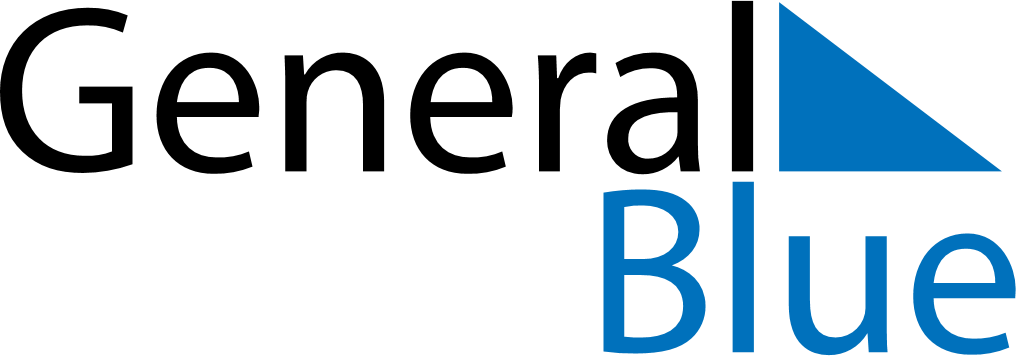 July 2024July 2024July 2024July 2024July 2024July 2024Ekeby-Almby, OErebro, SwedenEkeby-Almby, OErebro, SwedenEkeby-Almby, OErebro, SwedenEkeby-Almby, OErebro, SwedenEkeby-Almby, OErebro, SwedenEkeby-Almby, OErebro, SwedenSunday Monday Tuesday Wednesday Thursday Friday Saturday 1 2 3 4 5 6 Sunrise: 3:49 AM Sunset: 10:16 PM Daylight: 18 hours and 27 minutes. Sunrise: 3:50 AM Sunset: 10:15 PM Daylight: 18 hours and 25 minutes. Sunrise: 3:51 AM Sunset: 10:14 PM Daylight: 18 hours and 23 minutes. Sunrise: 3:52 AM Sunset: 10:13 PM Daylight: 18 hours and 21 minutes. Sunrise: 3:53 AM Sunset: 10:12 PM Daylight: 18 hours and 19 minutes. Sunrise: 3:55 AM Sunset: 10:11 PM Daylight: 18 hours and 16 minutes. 7 8 9 10 11 12 13 Sunrise: 3:56 AM Sunset: 10:10 PM Daylight: 18 hours and 14 minutes. Sunrise: 3:57 AM Sunset: 10:09 PM Daylight: 18 hours and 11 minutes. Sunrise: 3:59 AM Sunset: 10:08 PM Daylight: 18 hours and 9 minutes. Sunrise: 4:00 AM Sunset: 10:07 PM Daylight: 18 hours and 6 minutes. Sunrise: 4:02 AM Sunset: 10:05 PM Daylight: 18 hours and 3 minutes. Sunrise: 4:04 AM Sunset: 10:04 PM Daylight: 18 hours and 0 minutes. Sunrise: 4:05 AM Sunset: 10:03 PM Daylight: 17 hours and 57 minutes. 14 15 16 17 18 19 20 Sunrise: 4:07 AM Sunset: 10:01 PM Daylight: 17 hours and 53 minutes. Sunrise: 4:09 AM Sunset: 9:59 PM Daylight: 17 hours and 50 minutes. Sunrise: 4:11 AM Sunset: 9:58 PM Daylight: 17 hours and 46 minutes. Sunrise: 4:13 AM Sunset: 9:56 PM Daylight: 17 hours and 43 minutes. Sunrise: 4:15 AM Sunset: 9:54 PM Daylight: 17 hours and 39 minutes. Sunrise: 4:17 AM Sunset: 9:52 PM Daylight: 17 hours and 35 minutes. Sunrise: 4:19 AM Sunset: 9:51 PM Daylight: 17 hours and 31 minutes. 21 22 23 24 25 26 27 Sunrise: 4:21 AM Sunset: 9:49 PM Daylight: 17 hours and 28 minutes. Sunrise: 4:23 AM Sunset: 9:47 PM Daylight: 17 hours and 24 minutes. Sunrise: 4:25 AM Sunset: 9:45 PM Daylight: 17 hours and 19 minutes. Sunrise: 4:27 AM Sunset: 9:43 PM Daylight: 17 hours and 15 minutes. Sunrise: 4:29 AM Sunset: 9:41 PM Daylight: 17 hours and 11 minutes. Sunrise: 4:31 AM Sunset: 9:38 PM Daylight: 17 hours and 7 minutes. Sunrise: 4:33 AM Sunset: 9:36 PM Daylight: 17 hours and 2 minutes. 28 29 30 31 Sunrise: 4:35 AM Sunset: 9:34 PM Daylight: 16 hours and 58 minutes. Sunrise: 4:38 AM Sunset: 9:32 PM Daylight: 16 hours and 54 minutes. Sunrise: 4:40 AM Sunset: 9:29 PM Daylight: 16 hours and 49 minutes. Sunrise: 4:42 AM Sunset: 9:27 PM Daylight: 16 hours and 45 minutes. 